FORM F-2OFFICER REPORTOFFICER REPORTOFFICER REPORTOFFICER REPORT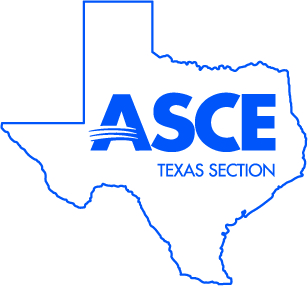 Agenda Item Number5.8Item TitleDirectors at LargeDate7/9/21Reported byAlik McCoy PEPurpose2020-2021 Executive Committee Meeting2020-2021 Executive Committee Meeting2020-2021 Executive Committee MeetingOFFICER ACTIVITIESProvide a brief description here of your Section-related activities since the last meeting.COMMITTEEEditorial CommitteeEditorial CommitteeCHAIRAlik McCoy PELarijai Francis PEGoal(s)Deadline(s)Enter information by overwriting this text.  List items requiring action or discussion in the last block “Items For Agenda”.Enter information by overwriting this text.  List items requiring action or discussion in the last block “Items For Agenda”.Enter information by overwriting this text.  List items requiring action or discussion in the last block “Items For Agenda”.Enter information by overwriting this text.  List items requiring action or discussion in the last block “Items For Agenda”.Enter information by overwriting this text.  List items requiring action or discussion in the last block “Items For Agenda”.COMMITTEETellers CommitteeTellers CommitteeCHAIRLarijai Francis PEGoal(s)Deadline(s)Enter information by overwriting this text.  List items requiring action or discussion in the last block “Items For Agenda”.Enter information by overwriting this text.  List items requiring action or discussion in the last block “Items For Agenda”.Enter information by overwriting this text.  List items requiring action or discussion in the last block “Items For Agenda”.Enter information by overwriting this text.  List items requiring action or discussion in the last block “Items For Agenda”.Enter information by overwriting this text.  List items requiring action or discussion in the last block “Items For Agenda”.ITEMS FOR AGENDAITEMS FOR AGENDA(for office use)(for office use)(for office use)Enter information by overwriting this text.  List items requiring action or discussion here.Enter information by overwriting this text.  List items requiring action or discussion here.Enter information by overwriting this text.  List items requiring action or discussion here.Enter information by overwriting this text.  List items requiring action or discussion here.Enter information by overwriting this text.  List items requiring action or discussion here.